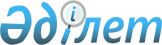 Қазақстан Республикасы жергілікті соттарының төрағалары мен судьяларын қызметке тағайындау және қызметтен босату туралыҚазақстан Республикасы Президентінің 2005 жылғы 21 қарашадағы N 1674 Жарлығы

      Қазақстан Республикасы Конституциясының  82-бабының 2, 3-тармақтарына, "Қазақстан Республикасының сот жүйесі мен судьяларының мәртебесі туралы" 2000 жылғы 25 желтоқсандағы Қазақстан Республикасы Конституциялық заңының  31-бабының 2, 3, 6-тармақтарына,  34-бабының 1-тармағының 1), 4), 6), 7) тармақшаларына, 2-тармағына, 4-тармағының 2) тармақшасына және 6-тармағына сәйкес  ҚАУЛЫ ЕТЕМІН: 

      1. Төраға қызметіне:                     Ақтөбе облысы бойынша: Алға аудандық сотына            Олжаш Жақсылық Әбжәлиұлы 

                               осы облыстың Мұғалжар аудандық 

                               сотының төрағасы қызметінен 

                               босатыла отырып; Мұғалжар аудандық сотына        Әлнияз Шапағат Абылғазыұлы 

                               Ақтөбе облыстық сотының судьясы 

                               қызметінен босатыла отырып;                    Қостанай облысы бойынша: Қамысты аудандық сотына         Раисов Абай Әбдіғалиұлы 

                               осы облыстың Ұзынкөл аудандық 

                               сотының төрағасы қызметінен 

                               босатыла отырып; Ұзынкөл аудандық сотына         Бекішев Нұрлан Қабиұлы 

                               осы облыстың Ұзынкөл аудандық 

                               сотының судьясы қызметінен 

                               босатыла отырып;                    Павлодар облысы бойынша: Павлодар аудандық сотына        Әбдіров Кенжеболат Мұхамеджанұлы;                Солтүстік Қазақстан облысы бойынша: мамандандырылған ауданаралық    Қанбаев Амандық Қырғызбайұлы 

экономикалық сотына            осы облыстың Тайынша аудандық 

                               сотының төрағасы қызметінен 

                               босатыла отырып; Петропавл қаласы                Тоқболатов Талғат Ибрагимұлы 

мамандандырылған әкімшілік     Алматы облысы Талдықорған 

сотына                         қалалық сотының судьясы 

                               қызметінен босатыла отырып;                Оңтүстік Қазақстан облысы бойынша: Шымкент қаласы Әл-Фараби        Пірнияз Зиядинхан Әбдібайұлы 

аудандық сотына                осы облыстың Сарыағаш аудандық 

                               сотының төрағасы қызметінен 

                               босатыла отырып; Сарыағаш аудандық сотына        Балғынбеков Жақсыбек Оралбекұлы 

                               осы облыстың Шардара аудандық 

                               сотының төрағасы қызметінен 

                               босатыла отырып тағайындалсын. 

      2. Судья қызметіне: Ақмола облыстық сотына          Көміртасова Қымбат Көміртасқызы 

                               Балқаш қалалық сотының судьясы 

                               қызметінен босатыла отырып; Ақтөбе облыстық сотына          Алматова Бақыт-Жамал Шахқызы 

                               Ақтөбе қаласы N 2 сотының судьясы 

                               қызметінен босатыла отырып;                                 Бектасова Гүлмира Тәңірбергенқызы 

                               Ақтөбе қаласы N 2 сотының судьясы 

                               қызметінен босатыла отырып;                                 Сабыров Балтабай Қойшығараұлы 

                               Ақтөбе облысы Алға аудандық сотының 

                               төрағасы қызметінен босатыла 

                               отырып;                                 Өмірбаева Ботагөз Омашқызы 

                               Ақтөбе қаласы сотының судьясы 

                               қызметінен босатыла отырып; Алматы облыстық сотына          Валимова Гүлнара Маметжанқызы 

                               Алматы облысы Алакөл аудандық 

                               сотының судьясы қызметінен босатыла 

                               отырып; Жамбыл облыстық сотына          Мұсабекова Ғазиза Шәмшидинқызы 

                               Жамбыл облысы Меркі аудандық 

                               сотының судьясы қызметінен босатыла 

                               отырып; Батыс Қазақстан облыстық        Ғұсманов Тілек Әділханұлы 

сотына                         Батыс Қазақстан облысы Орал қаласы 

                               N 2 сотының судьясы қызметінен 

                               босатыла отырып;                                 Тайбағарова Гүлжамал Меңдіғалиқызы 

                               Батыс Қазақстан облысы Теректі 

                               аудандық сотының төрағасы қызметінен 

                               босатыла отырып; Қызылорда облыстық сотына       Құрмантаев Жаңаберген 

                               Қызылорда қалалық сотының судьясы 

                               қызметінен босатыла отырып; Маңғыстау облыстық сотына       Бисембаев Мақсат 

                               Маңғыстау облысы Жаңаөзен қалалық 

                               сотының судьясы қызметінен 

                               босатыла отырып; Павлодар облыстық сотына        Байгөншеков Қабиболла Серікұлы 

                               Павлодар облысы Екібастұз қалалық 

                               сотының судьясы қызметінен босатыла 

                               отырып;                                 Бегежанов Нұрбек Байғонысұлы 

                               Павлодар қаласы N 2 сотының судьясы 

                               қызметінен босатыла отырып;                                 Дәуітов Ескендір Есімұлы 

                               Ақмола облысы Степногор қалалық 

                               сотының судьясы қызметінен босатыла 

                               отырып;                                 Қалиева Бақытжамал Зинелқаби- 

                                денқызы 

                               Павлодар облысы Екібастұз қалалық 

                               сотының судьясы қызметінен босатыла 

                               отырып; Оңтүстік Қазақстан              Қамытбай Сыпабек Қамытбайұлы 

облыстық сотына                Оңтүстік Қазақстан облысы Мақтаарал 

                               аудандық сотының төрағасы 

                               қызметінен босатыла отырып;                                 Тоқсанбаев Аянбек Бекежанұлы 

                               Шымкент гарнизоны әскери сотының 

                               судьясы қызметінен босатыла отырып; Алматы қалалық сотына           Ағыбаева Лаура Арықбайқызы 

                               Алматы қаласы Бостандық ауданы 

                               N 2 аудандық сотының судьясы 

                               қызметінен босатыла отырып; Астана қаласы сотына            Болатова Роза Ғазизқызы 

                               Оңтүстік Қазақстан облыстық сотының 

                               судьясы қызметінен босатыла отырып;                                 Исабеков Асқар Оразалыұлы 

                               Ақмола облыстық сотының судьясы 

                               қызметінен босатыла отырып; Қазақстан Республикасы          Есжанов Ғани Берекеұлы; 

Әскерлерінің әскери сотына                      Алматы облысы бойынша: Талғар аудандық сотына          Сағымбекова Айжан Амангелдіқызы;                  Шығыс Қазақстан облысы бойынша: Жарма ауданы N 2 аудандық       Темірғалиев Нұркенже Базаралыұлы; 

сотына Өскемен гарнизоны               Жұмағұлов Ақан Маратұлы; 

әскери сотына                       Жамбыл облысы бойынша: Тараз қалалық сотына            Мирошников Виталий Николаевич;                       Қостанай облысы бойынша: Әулиекөл аудандық сотына        Омаров Ғалымжан Күзібайұлы; Ұзынкөл аудандық сотына         Бүріктібаев Арман Маратұлы;                       Маңғыстау облысы бойынша: Жаңаөзен қалалық сотына         Жақсыбаев Азамат Тілегенұлы;                                 Сарқұлов Найман Шайхыұлы тағайындалсын. 

      3. Атқаратын қызметінен:                         Ақмола облысы бойынша: Целиноград аудандық             Түсіпбеков Жанат Рашидұлы 

сотының судьясы                басқа жұмысқа ауысуына байланысты;                        Атырау облысы бойынша: Атырау қалалық сотының          Мальчиков Александр Андреевич 

судьясы                        орнынан түсуіне байланысты;                    Шығыс Қазақстан облысы бойынша: Күршім ауданы N 2               Жұмекенов Арғынғазы Рахымбайұлы 

аудандық сотының судьясы       судьяға қойылатын талаптарды 

                               орындамағаны үшін; Семей қалалық сотының           Жүнісова Флюра Хайруллақызы 

судьясы                        қайтыс болуына байланысты; Өскемен қаласы                  Қырбетов Сағынтай Шәкірұлы 

N 2 сотының судьясы            қайтыс болуына байланысты;                         Жамбыл облысы бойынша: Шу аудандық сотының             Сәмбетов Тұрсынбай Оразайұлы 

судьясы                        өз тілегі бойынша;                        Қарағанды облысы бойынша: Қарағанды қаласы                Құсбеков Дүйсен Темірұлы 

Қазыбек би ауданы N 2          басқа жұмысқа ауысуына байланысты; 

аудандық сотының судьясы Балқаш қалалық сотының          Маханов Чиназбек Сүлейменұлы 

судьясы                        судьяға қойылатын талаптарды 

                               орындамағаны үшін;                        Қостанай облысы бойынша: Жітіқара аудандық сотының       Григорян Светлана Оганесовна 

судьясы                        қайтыс болуына байланысты;                  Солтүстік Қазақстан облысы бойынша: мамандандырылған ауданаралық    Кенжебаев Сансызбай Николайұлы 

экономикалық сотының           соттың айыптау үкімінің заңды 

төрағасы                       күшіне енуіне байланысты; мамандандырылған ауданаралық    Ибрагимова Светлана Петровна 

экономикалық сотының           соттың айыптау үкімінің заңды 

судьясы                        күшіне енуіне байланысты; Петропавл қаласы N 2            Смирнова Надежда Львовна 

сотының судьясы                судьяға қойылатын талаптарды 

                               орындамағаны үшін; Ғабит Мүсірепов атындағы        Жүнісов Жанбота Сәкенұлы 

ауданның N 2 аудандық          судьяға қойылатын талаптарды 

сотының судьясы                орындамағаны үшін;                  Оңтүстік Қазақстан облысы бойынша: Түркістан қалалық сотының       Жұманазаров Құрбанәли 

судьясы                        судьяға қойылатын талаптарды 

                               орындамағаны үшін;                       Алматы қаласы бойынша: Алмалы аудандық сотының         Тыныштығұлова Сәкен Өрдембайқызы 

судьясы                        судьяға қойылатын талаптарды 

                               орындамағаны үшін; Түрксіб аудандық сотының        Омаров Ержан Тауанұлы 

судьясы                        судьяға қойылатын талаптарды 

                               орындамағаны үшін; Алматы гарнизоны әскери         Әбдірайымов Нұржан Жарылқасынұлы 

сотының судьясы                басқа жұмысқа ауысуына байланысты;                       Астана қаласы бойынша: мамандандырылған ауданаралық    Шутова Людмила Владимировна 

экономикалық сотының           орнынан түсуіне байланысты 

судьясы босатылсын. 

      4. Осы Жарлық қол қойылған күнінен бастап қолданысқа енгізіледі.        Қазақстан Республикасының 

      Президенті 
					© 2012. Қазақстан Республикасы Әділет министрлігінің «Қазақстан Республикасының Заңнама және құқықтық ақпарат институты» ШЖҚ РМК
				